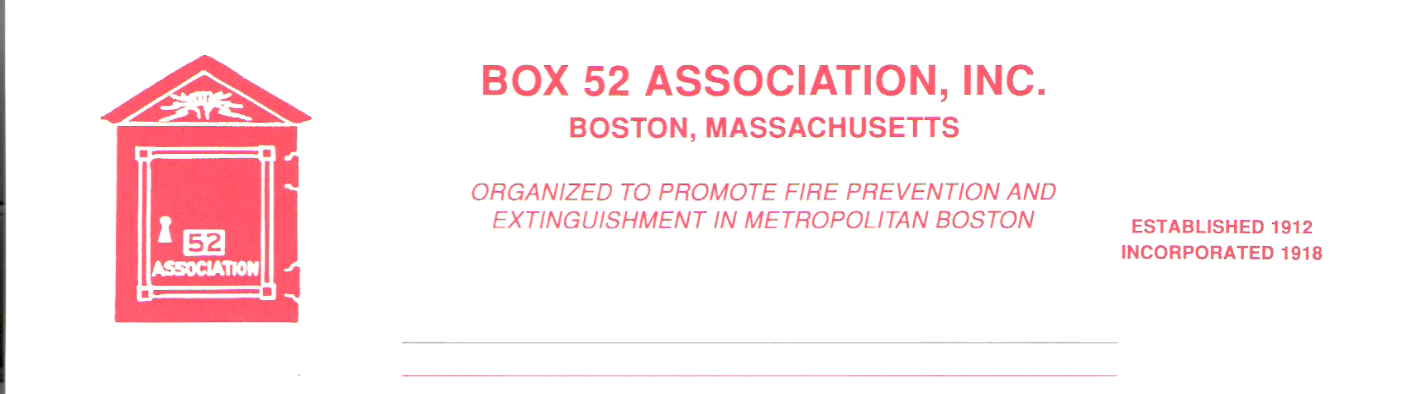 OFFICERS                                                                                                 			    DIRECTORSPRESIDENT    	Richard A. Conway                                                                                                     Frank Barry                             richardaconway@comcast.net                                                                                 Thomas Brophy                                                                        VICE                    James Cullen                                                                                                               Michael Kass                                                                                                                                                                   PRESIDENT        jandm0603@hotmail.com                                                                                           Patrick O’Connor                                                                                SECRETARY      Jeff Brown  	                                                                                                         David Parr	                                                                                                     jeffb0841@gmail.com                                                                                                  John Rafferty                                                                                                                                           TREASURER     William H. Wilderman – 617-212-8186                                      	             Bwilderman@feinewengland.com                      Mailing Address:                     Box 52 AssociationWebsite: www.Box52.org						                                   c/o William H. Wilderman       E-Mail:  box52boston@hotmail.com                                                                                         PO Box 848                                                                                                                                                      Medford, MA. 02155-0009                  General Order # 1,060                      April 2021                                  Date:  Friday, April 16 2021                                  Location: Virtual via ZOOM                                  Time: 2000 hours                                  Program: “Fires of the City of Champions” presented                                                    By Mr. Robert Myers.Guest SpeakerOur guest speaker for the April meeting is noted fire photographer and well-known buff, Mr. Robert Myers of Brockton, MA. Bob has been chasing fires in the Brockton area for many years. He is a Fire Alarm Operator for the Brockton Fire Department. Bob will be presenting a retrospective of Brockton jobs of the past, which will feature many of the Seagrave and Mack rigs that served the City. This will be a great show, make sure you log in and don’t miss this one!March MeetingThe March meeting had 53 members and guests log in to hear BFD Commissioner Dempsey update us on his plans for the Boston Fire Department. Then Mr. Peter Barber of Schenectady, New York gave a program of a number of New York State Fire Department’s. MembershipThe application of Mr. David Delaney will have its first reading at the April meeting. He is sponsored by members James Cullen and Frank Barry.150th Anniversary of the Great Boston FireNovember 9th & 10th 2022 will have been 150 years ago that Box 52 was sounded at 7:24 PM for the first alarm of the Great Boston Fire. President Conway has established a Banquet Committee to organize an event to commemorate the fire. The committee held its first meeting on March 31st. More information will be forth coming.Lawrence 5th alarm Easter SundayOnce again a Box 52 member was the first arriving Chief Officer at this fast moving blaze involving several buildings at Saratoga & Bennington St. Member John McInnis quickly ordered additional alarms, which prevented additional buildings from becoming involved in this densely populated neighborhood. Thanks to member Peter Aloisi for the photos and information.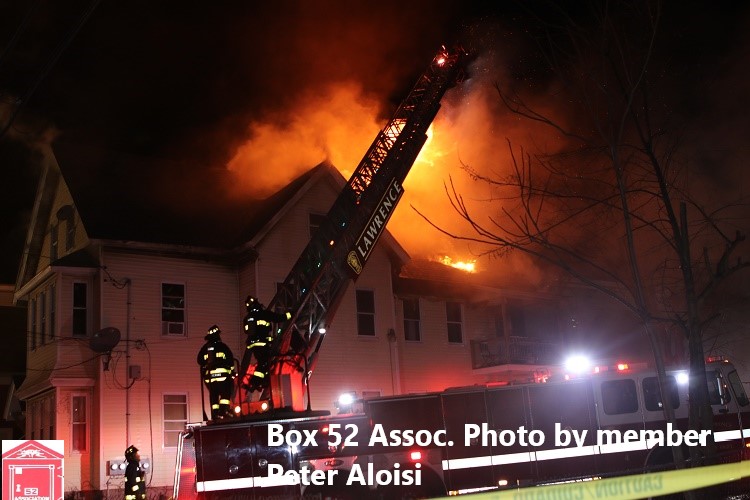 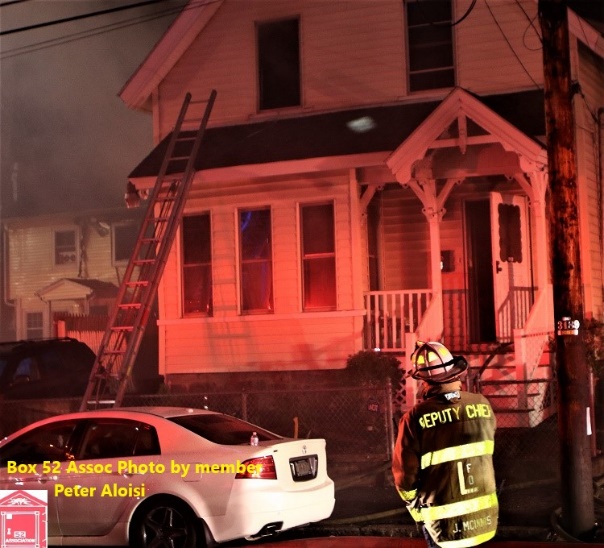 RemindersVirtual Meeting Friday, April 16th at 2000 hrs. By Order of the President                                                 Newsletter EditorRichard Conway                                                               Frank San SeverinoINSTRUCTIONS FOR JOINING ZOOM MONTHLY MEETINGTopic: Box 52 
Time: April 16, 2021 08:00 PM Eastern Time (US and Canada) Join Zoom Meeting https://us02web.zoom.us/j/81755933054?pwd=TVhvS1ppUjVnbW9oTDFTT0xSTDlyZz09Meeting ID: 817 5593 3054 
Passcode: 359332 
One tap mobile 
+13126266799,,81755933054#,,,,*359332# US (Chicago) 
+16468769923,,81755933054#,,,,*359332# US (New York) Dial by your location 
+1 312 626 6799 US (Chicago) 
+1 646 876 9923 US (New York) 
+1 346 248 7799 US (Houston) 
Meeting ID: 817 5593 3054 
Passcode: 359332 